6-й день. День знаний.Заседание интеллектуального клуба Знаек.Игра «Что? Где? Когда?».Конкурс «Цветок знаний».Экскурсия — викторина «Мир вокруг нас».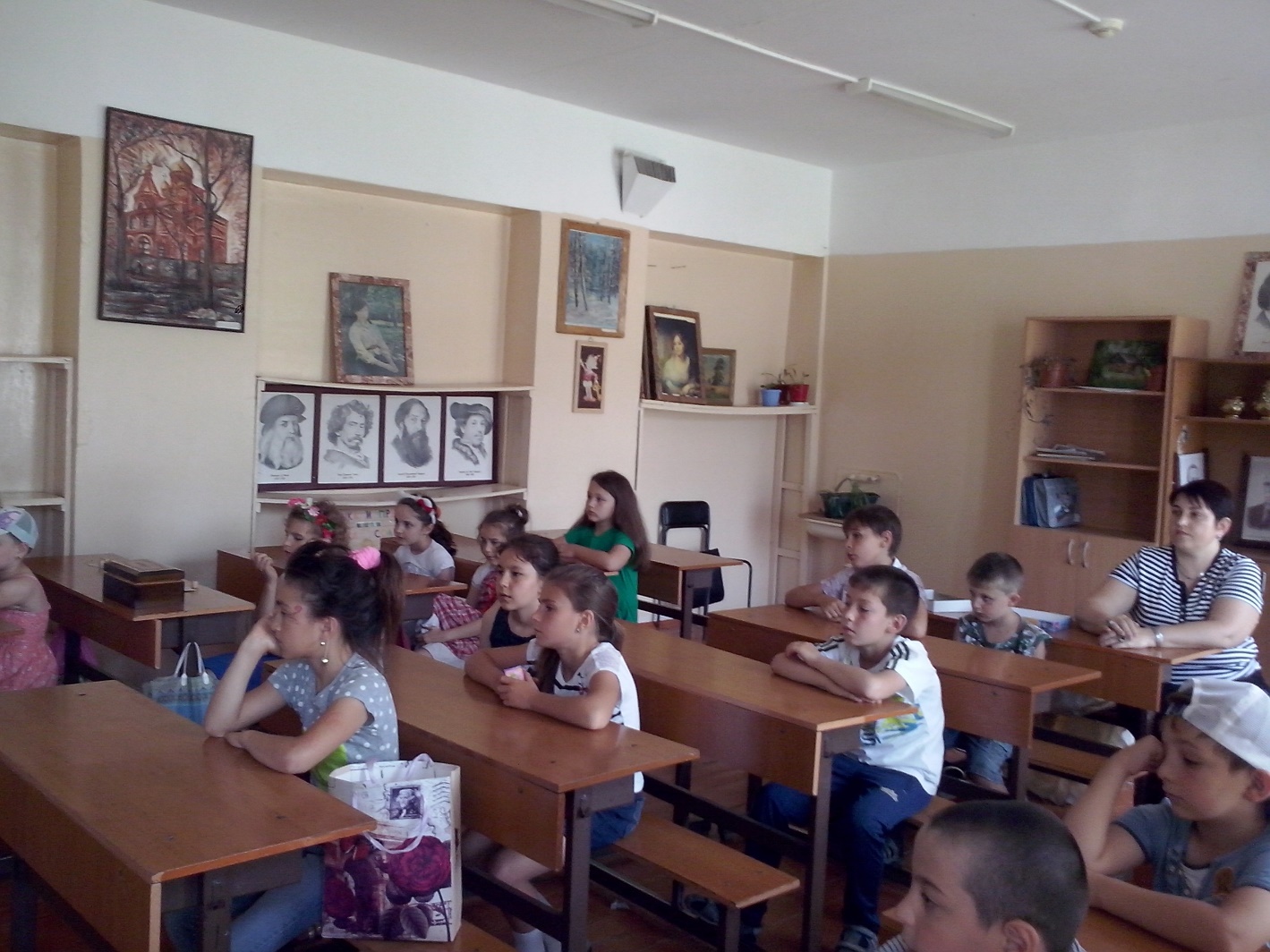 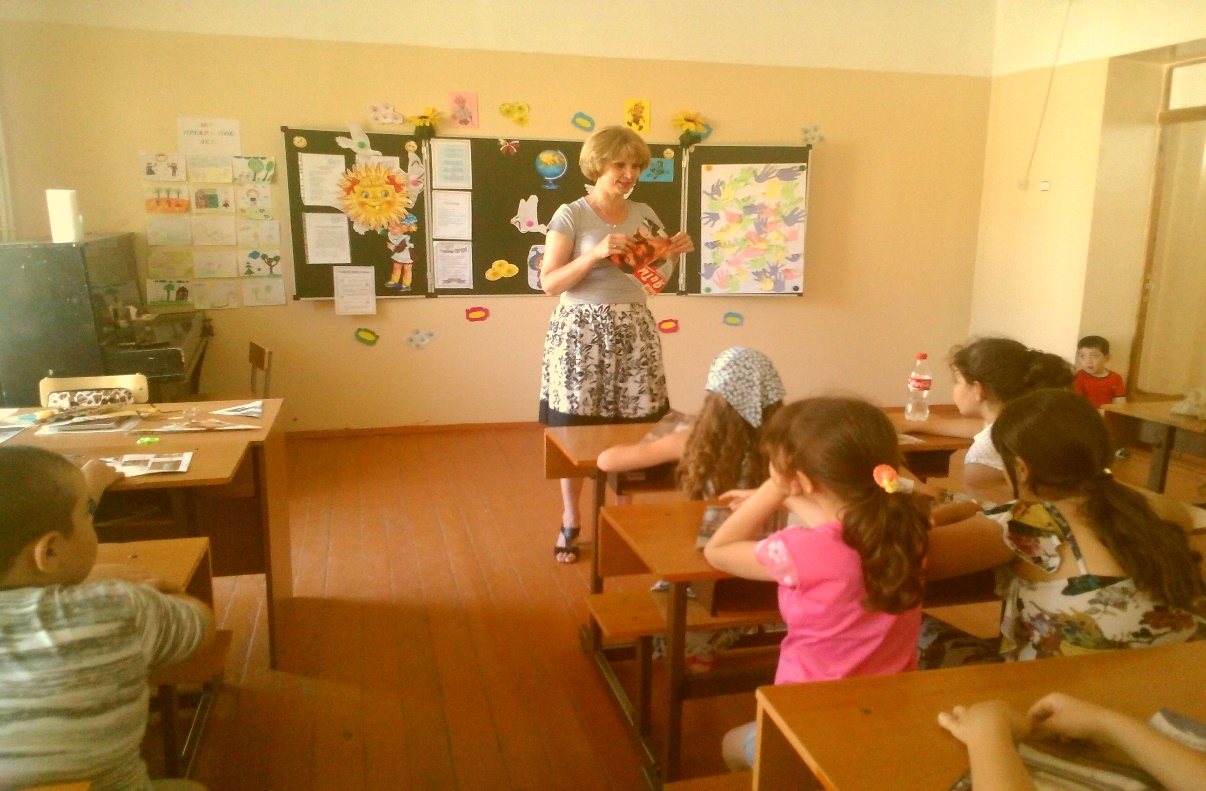 